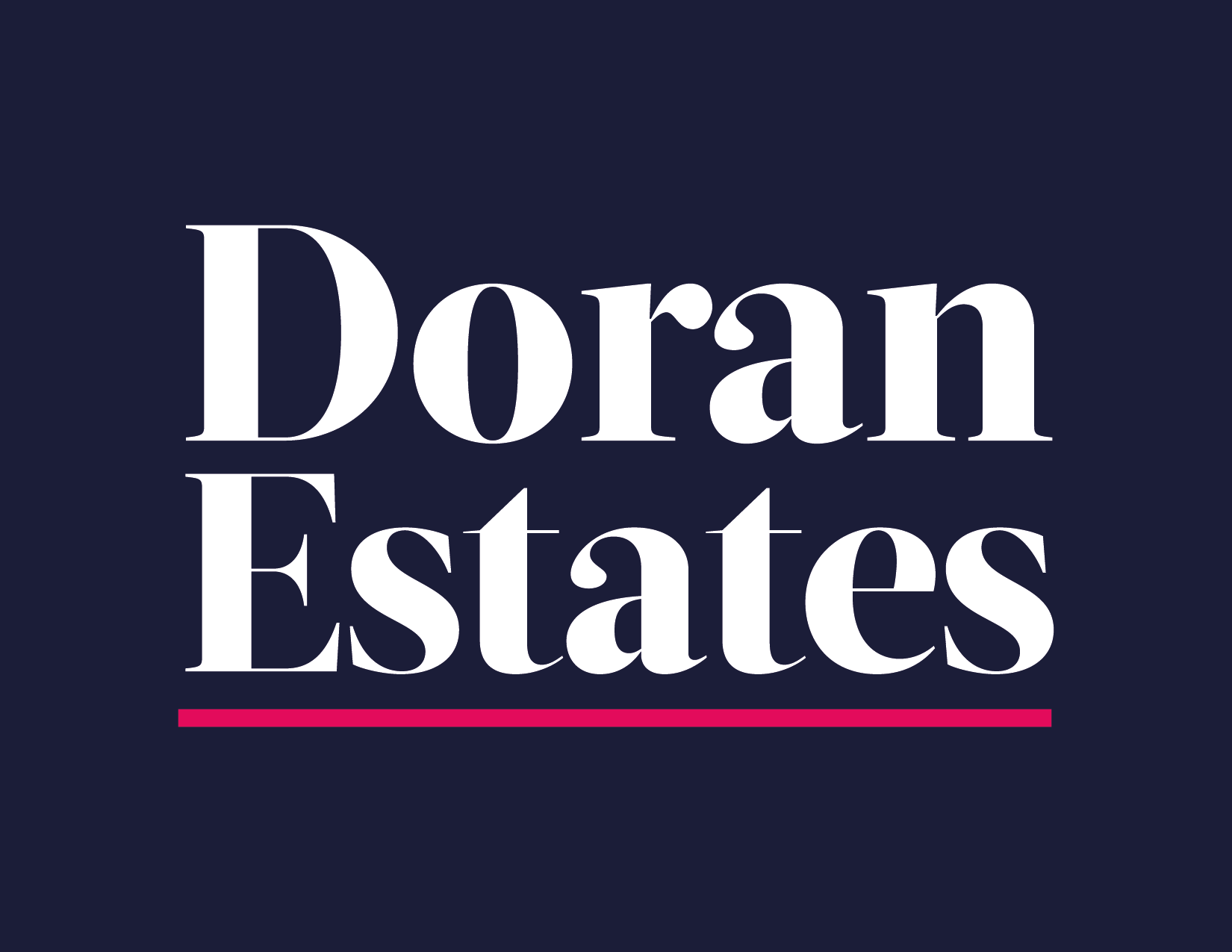 Doran Estates is a family run business which was established in 2005 by Frank Doran. His daughter Bridget-Anne joined the firm shortly after and is now running the business. Doran Estates provide a complete range of services including auctioneering, letting and property management. Our portfolio spans across Dublin, Meath, Wicklow and Kildare in both residential and commercial sectors. Our team consists of highly experienced, motivated and dedicated individuals. We provide one of the most comprehensive and reliable management services in our sector, and work with our clients to gain an in-depth understanding of their property needs, allowing us to help them maximize their asset, achieving the best return and removing any complexity surrounding rentals. We have eight team members here at Doran Estates which consist of letting and sales agents, account specialists and property administrators. We offer a truly personal service to our clients, Bridget-Anne will deal with you directly. Our team will always keep you updated in relation to the progress of your property. Doran Estates manage all types of properties for clients, from individual properties to large schemes. We have a great deal of experience in pension fund property management services.